Stage 3 -Term 3: Θέμα -Topic: Olympic Games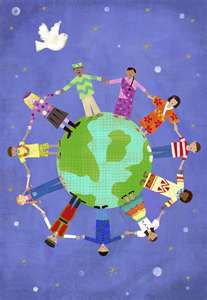 Assessment Task: Εργασία – ProjectΒαθμός: 10 -Marks: 10Ημερομηνία Παράδοσης- Date Due:  ____________Όνομα/Name:Τάξη/Year :Χώρα/Country: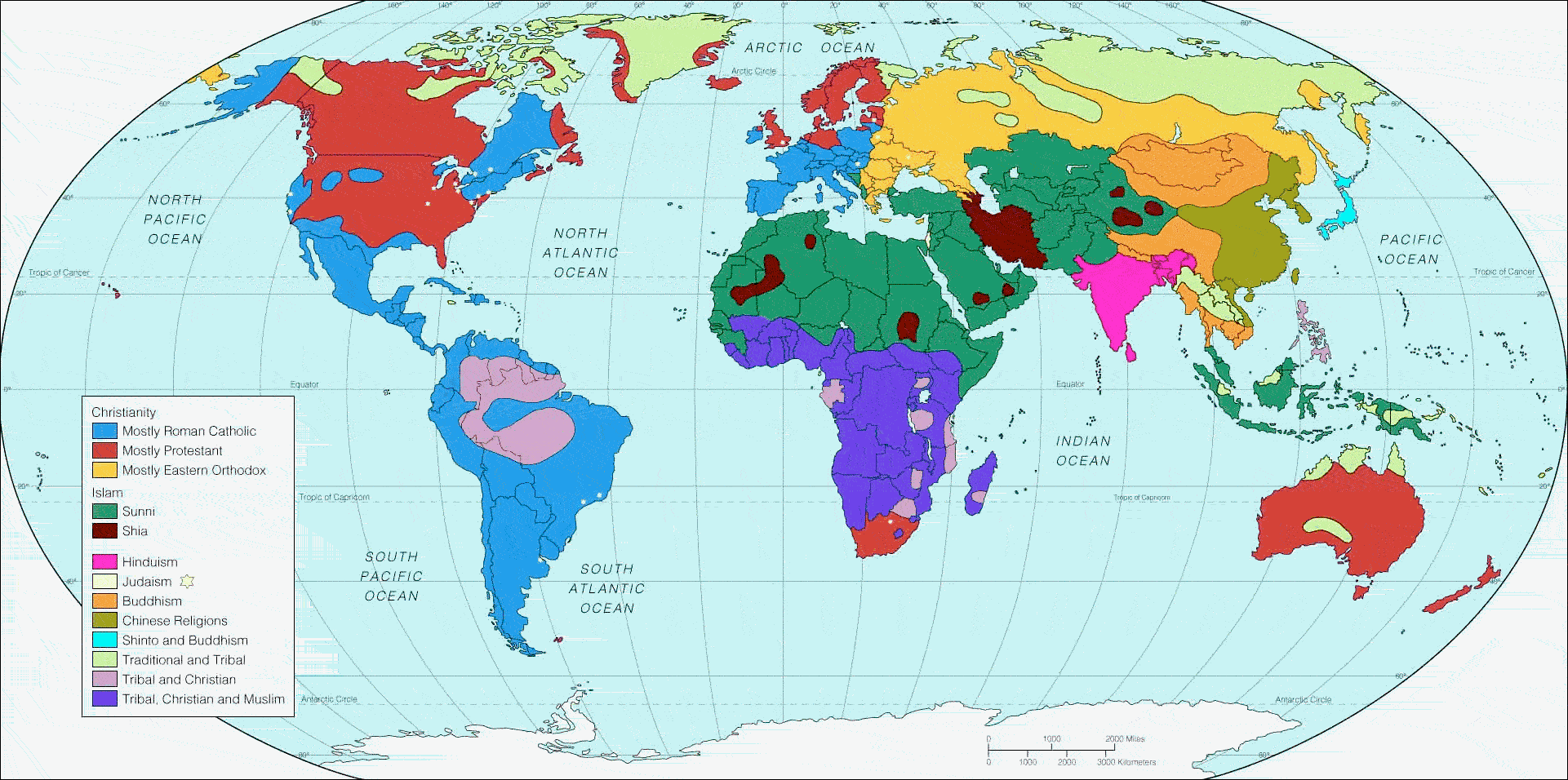 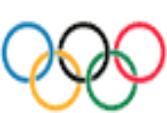 Task - Μέρη της εργασίας – Parts of the project You must research the information below on a Country participating in the …………………….. Olympic Games. You must be prepared to present your information in Power Point/ film/poster form to the class. You will have approximately 3 weeks in total to design your presentation. You should try and include the following information:Name of the country, its location, geography and flagOfficial languages of the country and its currencyHistory of the country and landmarksThe school system of that country (times, routines, etc)Food and drink from your chosen countryFamous people from your chosen country and or famous athletesThe country’s participation in the Olympic Games (when)Any other information you think is relevantReferencesSelf-assessment sheetMake comments under the following headings regarding your presentationResearching the topicWhat went well?_________________________________________________________________________________________________________________________________________________________________________________________________________________________________What could I do to improve next time?_________________________________________________________________________________________________________________________________________________________________________________________________________________________________Preparing the presentationWhat went well?_________________________________________________________________________________________________________________________________________________________________________________________________________________________________What could I do to improve next time?_________________________________________________________________________________________________________________________________________________________________________________________________________________________________Presenting your researchWhat went well?_________________________________________________________________________________________________________________________________________________________________________________________________________________________________What could I do to improve next time?_________________________________________________________________________________________________________________________________________________________________________________________________________________________________« Citius, Altious, Fortious” - «Πιο γρήγορα, Πιο ψηλά, Πιο δυνατά»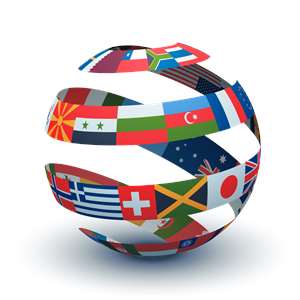 You will be marked on:Content CreativityLanguage skillsGeneral appearance of your produced work.Note: You should bring your work to school so that you may be given time during your Greek lesson to work on parts of your project.Peer Assessment SheetPeer Assessment SheetStudent’s  NameOpinion of Presentation(eye contact, delivery, language (accuracy/pronunciation, speed etc) Overall commentsStudent’s  NameOpinion of Presentation(eye contact, delivery, language (accuracy/pronunciation, speed etc) Overall comments